Forsikringsplan for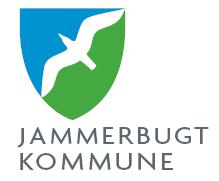 ForsikringsplanJammerbugt Kommune forsikrer sine risici, i henhold til den nye forsikringsaftale, der blev indgået, efter det seneste forsikringsudbud i 20 og som har virkning fra 1. januar 201.Jammerbugt Kommune selvforsikrer kun efter forudgående beslutning i hvert enkelt tilfælde. Intern selvrisiko på udvalgte forsikringsområderFor at styrke risikostyringsindsatsen i Jammerbugt Kommune, både økonomisk og holdningsmæssigt, er der indført en intern selvrisiko på alle forsikringsområder på kr. 3.000, som betyder, at i forbindelse med en skade, fratrækkes denne selvrisiko. Målet med denne selvrisiko, er at motivere de skadesramte institutioner og afdelinger, til at forebygge, at skader og uheld sker og dermed tage aktiv del i risikostyringstankegangen i kommunen.  Kommunen tegner herefter følgende forsikring:Bygning/løsøreFor at beskytte Kommunens aktiver bedst muligt, etableres forsikringsdækning som udgangspunkt efter fuld - og nyværdiprincippet.Skader som krig, borgerlige uroligheder, jordskælv m.v. samt slid, gradvis forringelse, reparation, service og vedligeholdelse, korrosion, overbelastning af maskiner (maskinhavari), hører til de væsentligste skadeårsager, som ikke dækkes.Der er tegnet forsikring som følgende:Generel selvrisiko på bygninger/løsøre pr. skadebegivenhed reguleres hvert år.Forsikringen tegnes som hovedregel på ”fuld- og nyværdivilkår”. Fredede bygninger, skadede bygninger, bygninger der er bestemt til nedrivning samt bygninger, der er værdiforringet med mere end 30 % forsikres på de for bygningerne relevante vilkår, enten som 1. risikoforsikring eller som indeksreguleret sumforsikring. Hovedreglen er, at bygninger beregnet til nedrivning forsikres som indeksreguleret sumforsikring.Afhængig af forsikringsselskabets præmieberegningsgrundlag anvendes i forhold til bygninger enten dennes genopførelsessum eller bygningsarealet. Genopførelsessummen fastsættes til de totale byggeudgifter ved bygningens genopførelse i samme skikkelse efter dagens priser inkl. moms. For momsregistrerede enheder fastsættes genopførelsessummer inkl. moms. Dog vil der være særlige genopførelsesværdier på de særlige forsikringsformer. Bygningsarealet vil i almindelighed kunne opgøres på baggrund af BBR-registeret, der til enhver tid skal være ajourført. For løsøre opgøres forsikringssummer, som udgangspunkt, ligeledes inkl. moms, mens forsikringssummer er ekskl. moms for momsregistrerede enheder. Det er til enhver tid den enkelte forvaltning eller decentrale enheds ansvar, at forsikringssummer er korrekte. Man kan indhente hjælp til fastsættelsen ved at kontakte Forsikringsenheden.  Der er oprettet en fællespolice for ovenstående områder og med ovenstående dækninger. Løsøresummerne for maskiner og inventar opgøres til nyværdi med, de samlede (gen)anskaffelsesudgifter i dagens priser inkl. eller ekskl. moms afhængig af, om forvaltningsområdet er momsregistreret eller ej.  Maskiner og fast eller løst inventar, der anvendes til den i bygningen udøvede virksomhed, forsikres under løsøreforsikringsdelen.Entrepriseforsikring for nybygning, ombygning og tilbygningAll-risks dækningForsikringsenheden har efter forsikringsudbuddet i 201, etableret forsikringsdækning på all risks området på udvalgte aktiver som følgende:Forsikringerne dækker alle typer af skader, med enkelte undtagelser og inkl. brand- vand og tyveriskader.Rede pengeVed indbrudstyveri er erstatningen for rede penge i almindeligt gemme begrænset til kr. 5.000 jf. betingelserne. I en godkendt pengeboks er der på den almindelige løsøretyveriforsikring derudover en dækning på op til kr.  Der kan, for udvalgte områder, tegnes særskilt forsikring for ”Rede penge”, hvis tabet ved indbrud kan overstige kr. 30.000,- og ran/røveri 15 % af forsikringssummen, dog max. kr. 100.000,-. Dette aftales fra gang til gang med forsikringsadministrationen.Kommunens kasseansvarlige personer sørger for, at kommunens pengebeholdninger, beholdninger af pengerepræsentativer og transporter aldrig overstiger forsikringssummerne.AnsvarsforsikringForsikringsenheden har efter forsikringsudbuddet i 201, etableret en rhvervs- og produktansvarsforsikring som følgende.Ansvarsforsikringen omfatter samtlige aktiviteter i ommunen, herunder ansvaret som hus- og grundejer. Forsikringsselskabet behandler de erstatningskrav der rejse overfor ommunen berettiget eller uberettiget. Forsikringen omfatter kommunens generelle ansvar, ansvar for personer udsendt efter Lov om Aktiv Beskæftigelsesindsats, samt ansvar for personer udsendt i henhold til integrationsloven.BeboerforsikringerForsikringsenheden har etableret forsikringsdækning for beboere med en kombineret ansvars- og løsøreforsikring. Forsikringen er en frivillig ordning for de beboere der ønsker at være omfattet af forsikringen. SøforsikringForsikringsenheden har efter forsikringsudbuddet i 201, etableret forsikringsdækning for søfartøjer som følgende:KriminalitetsforsikringForsikringsenheden har efter forsikringsudbuddet i 201, etableret forsikringsdækning for kriminalitet begået af Kommunens ansatte, hvor Kommunen enten bliver pålagt et erstatningskrav fra 3. mand eller hvor ansatte har begået økonomisk kriminalitet mod Kommunen. Forsikringen er tegnet som følgende:ArbejdsskadeforsikringArbejdsskader erstattes i henhold til Lov om Arbejdsskadeforsikring for samtlige ansatte i Jammerbugt Kommune, herunder personer udsendt efter Lov om Aktiv Beskæftigelsesindsats og Integrationsloven.Skader på f.eks. beklædningsgenstande og andet personligt udstyr, bortset fra briller og kontaktlinser, er ikke omfattet af arbejdsskadeforsikringen. Der er tegnet følgende forsikringer på arbejdsskadeområdet:MotorkøretøjsforsikringForsikringsenheden har efter forsikringsudbuddet i 201, etableret forsikringsdækning for motorkøretøjer som følgende:Der tegnes altid ansvarsforsikring med dækning svarende til bestemmelserne i Færdselsloven for:indregistrerede motorkøretøjertraktorerselvkørende arbejdsmaskiner over 15 hk.Knallerter inkl. nallert 45.Der tegnes som udgangspunkt ansvarsforsikring og endvidere som hovedregel kasko- og brandforsikres. Forsikring etableres som og forsikringsenheden forestår vedligeholdelse af police oplysninger, herunder tilgange og afgange for disse køretøjer og derfor skal der, hver eneste gang der købes nyt, eller afhændes et motorkøretøj, gives meddelelse herom til forsikringsenheden. SkovbrandsforsikringForsikringsenheden har efter forsikringsudbuddet i 201, etableret forsikringsdækning for kommunens skove, som følgende:TjenesterejserDer tegnes en kollektiv rejseforsikring for ansatte, byrådsmedlemmer, der rejser i tjenstligt ærinde uden for Danmarks grænser. Forsikringen tegnes endvidere for andre personer, der deltager i tjenstlige rejser, og hvor Kommunen betaler den pågældendes rejse.Forsikringen omfatter bl.a. syge- og hjemtransport, samt ulykkesforsikring.Forsikringen er tegnet som følgende:Rekvirering af forsikringsbevis ved tjenesterejser, samt indberetning af antal rejsedage samt hvilket land der besøges skal ske til Forsikringsenheden inden rejse påbegyndes. Øvrige ekstraordinære risiciKorttidsforsikringer kan tegnes ved akut opståede risici af specielt art, f.eks. hvor muligheden for væsentlige økonomiske tab er til stede. Der kan endvidere tegnes specielle forsikringer, som den enkelte institution måtte ønske og indenfor institutionens eget budget. I hver enkelt tilfælde kontaktes Forsikringsenheden.  ForsikringsudvalgKommunen holder løbende forsikringsudvalgsmøder. Udvalget mødes efter behov, men minimum  gang årligt. Forsikringsudvalget består af kommunens forsikringsansvarlige under forsikringsenheden og kommunens økonomiafdeling og på møderne deltager desuden kommunens forsikringsmægler og forsikringsselskabet, som kommunen samarbejder med. Ansvaret for mødeindkaldelse og udfærdigelse af dagsorden er kommunens. På mødet drøftes kommunens skadeudvikling, risikostyringstiltag, samt police- og skadeadministration i øvrigt. På mødet deltager kommunens forsikringsmægler som rådgiver for kommunen, mens kommunens forsikringsselskab, fremkommer med en vurdering af skadeudviklingen. På mødet kan desuden deltager andre personer fra den kommunale organisation, som har særlige problemstilling, man ønsker drøftet med de forskellige parter.ForsikringsproduktSelvrisikoBygningsforsikring:- Bygningsbrand inkl. el-skade- Andens bygningsbeskadigelse- Storm- Brand og storm under ny-, om- og   Tilbygning – kr. 5.000.000Kr. 25.Kr. 25.Kr. 25.Kr. 25.Løsøreforsikring:Løsørebrand inkl. el-skadeLøsøreindbrudLøsørevandKr. 25.Kr. 25.Kr. 25.SøforsikringerSelvrisikoKriminalitetsforsikringSum kr. 000Selvrisiko:Kr. 3.000Katastrofedækning arbejdsskaderI tilfælde af at mere end en person kommer til skade ved samme begivenhed:Selvrisiko:Kr. 2,5 mio.ForsikringsproduktSelvrisikoAutoforsikring:- Motoransvar- Kasko- og brandKr. 5.000Kr. 5.000SkovbrandsforsikringSelvrisiko